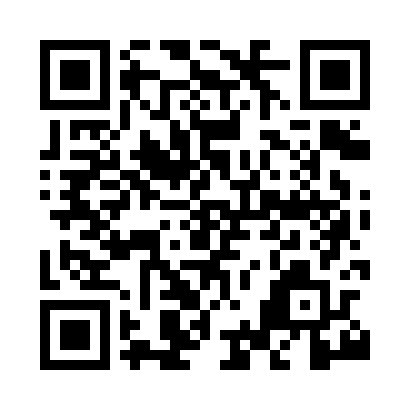 Ramadan times for An Sgurr, UKMon 11 Mar 2024 - Wed 10 Apr 2024High Latitude Method: Angle Based RulePrayer Calculation Method: Islamic Society of North AmericaAsar Calculation Method: HanafiPrayer times provided by https://www.salahtimes.comDateDayFajrSuhurSunriseDhuhrAsrIftarMaghribIsha11Mon5:055:056:5012:354:176:206:208:0512Tue5:025:026:4712:344:196:226:228:0813Wed4:594:596:4512:344:216:256:258:1014Thu4:574:576:4212:344:236:276:278:1215Fri4:544:546:3912:334:256:296:298:1516Sat4:514:516:3612:334:266:316:318:1717Sun4:484:486:3412:334:286:336:338:1918Mon4:454:456:3112:334:306:356:358:2219Tue4:424:426:2812:324:326:376:378:2420Wed4:394:396:2612:324:336:406:408:2721Thu4:364:366:2312:324:356:426:428:2922Fri4:334:336:2012:314:376:446:448:3223Sat4:294:296:1712:314:386:466:468:3424Sun4:264:266:1512:314:406:486:488:3725Mon4:234:236:1212:304:426:506:508:3926Tue4:204:206:0912:304:436:526:528:4227Wed4:174:176:0712:304:456:546:548:4528Thu4:144:146:0412:304:466:576:578:4729Fri4:104:106:0112:294:486:596:598:5030Sat4:074:075:5812:294:507:017:018:5331Sun5:045:046:561:295:518:038:039:551Mon5:005:006:531:285:538:058:059:582Tue4:574:576:501:285:548:078:0710:013Wed4:544:546:481:285:568:098:0910:044Thu4:504:506:451:285:578:118:1110:075Fri4:474:476:421:275:598:138:1310:106Sat4:434:436:401:276:008:168:1610:127Sun4:404:406:371:276:028:188:1810:158Mon4:364:366:341:266:038:208:2010:189Tue4:334:336:321:266:058:228:2210:2110Wed4:294:296:291:266:068:248:2410:25